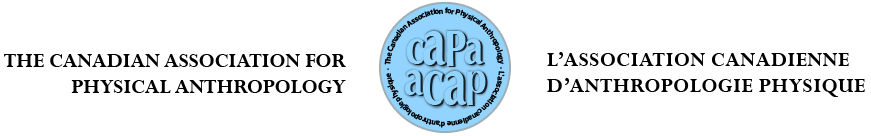 CAPA/ACAP 2020: Call for e-SymposiaThe Scientific Program Committee for the 2020 CAPA/ACAP Virtual Meeting (Wednesday, November 4th thru Friday, November 6th) is requesting proposals for symposia. To submit a proposal, please complete the following form and return it by email to Dr. Mirjana Roksandic (m.roksandic@uwinnipeg.ca ) by Monday, August 31st, 2020. All symposium proposals will be evaluated by the CAPA/ACAP 2020 Scientific Program Committee. Given the limited time slots available, it may not be possible to accept all proposals. Symposia will be judged on merits including the proposed length, the potential to bring together participants virtually from multiple institutions and/or research groups, the scholarly interest of the theme tying the presentations together, and how interesting and useful they are likely to be to the attending CAPA/ACAP membership at large. The Scientific Program Committee reserves the right to discuss format/length etc. with those submitting proposals. Symposium presentations are encouraged in both official languages. If presenters are able, please consider delivering their presentations in one language and having their slides in the other (or both). ----------------------------------------------------------------------------ACAP/CAPA 2020: Appel à e-SymposiumLe comité du programme scientifique accepte maintenant les propositions de symposium pour la conférence virtuelle ACAP/CAPA 2020, qui aura lieu du 4 au 6 novembre prochain. Pour soumettre une proposition, veuillez remplir le formulaire suivant et faire parvenir le document par courriel à Dr Mirjana Roksandic (m.roksandic@uwinnipeg.ca) au plus tard le lundi 31 août 2020. Toutes les propositions de symposium seront évaluées par le comité du programme scientifique de la conférence virtuelle l’ACAP/CAPA 2020. Étant donné les créneaux horaires limités, il pourrait ne pas être possible d’accepter toutes les propositions. L’évaluation des symposiums sera basée sur notamment la durée proposée, la possibilité de réunir virtuellement des participants de plusieurs établissements et/ou groupes de recherche, l’intérêt scientifique du thème qui lie les présentations entre elles, et l’intérêt et l’utilité du symposium pour l’ensemble des membres de l’ACAP/CAPA. Le comité du programme scientifique se réserve le droit de discuter du format, de la durée ou de tout autre aspect du symposium avec les personnes soumettant une proposition.Les présentations en français et en anglais sont fortement encouragées. Si possible, veuillez envisager de donner votre présentation dans une langue et présenter vos diapositives dans l’autre. Des diapositives bilingues peuvent aussi être envisagées. CAPA/ACAP 2020: Proposal for e-SymposiaSymposium TitleClick or tap here to enter text. Type of session: Please specify your preference for e-session delivery.Asynchronous sessions will include presentations that are shared online beginning at the start of the conference, with a subsequent synchronous discussion/question period that is scheduled at a specific date and time during the conference.  Synchronous sessions will include presentations given live at scheduled dates and times, with a subsequent discussion/question period that is also scheduled at a specific date and time during the conference. Click all that apply:Lightning Talks (5 minutes) ☐; Podium (15 minutes) ☐; Poster ☐; Mixed Session ☐; Workshop or Roundtable ☐There are various possibilities for presentation formats. synchronous lightning talks (5 minutes) or podium presentations (15 minutes)asynchronous recorded presentations with a synchronous discussion/question periodasynchronous poster presentations with a synchronous discussion/question periodor some other mode of delivery that we haven’t thought ofNote that we are still investigating what meeting platform we will use, and so do not know what supports are possible, but we will endeavor to be as flexible and accommodating as possible.Symposium Organizer(s)Please provide name, affiliation, rank and email address for each organizer. Enter text here.Symposium DescriptionPlease describe the proposed symposium (500 words maximum). Include a clear description of the proposed topic, an explanation of why it is important and interesting for this topic to be discussed now, and how the symposium will advance research on the topic (for instance, by bringing key scholars together face to face or by highlighting neglected aspects of the topic for discussion and debate). Enter text here.Proposed Symposium ParticipantsPlease provide a list of proposed speakers with affiliations and preliminary presentation titles and the format of their presentation. Enter text here.Proposed Symposium Discussant(s)If applicable, please provide name and affiliation for any symposium discussant(s). Enter text here.Other DetailsPlease use the space below for any additional details. Enter text here.Possible Symposium SponsorshipIf you have funding sources (e.g., University or Department funds, Tri-Council Grants that support Knowledge Transfer/Dissemination, etc.) and are able to sponsor the symposium to help offset the costs of e-delivery, please indicate the possible sponsors here along with the approximate amount available for sponsorship. ACAP/CAPA 2020: Proposition de e-SymposiumTitre du symposiumEntrez le texte ici. Format de la séance: Veuillez préciser votre préférence quant au mode de présentation de la séance en ligne.Une séance asynchrone comprendra des présentations qui seront partagées en ligne au début de la conférence et une période de discussion et de questions synchronisée qui sera prévue à une date et à une heure précise durant la conférence.Une séance synchronisée comprendra des présentations données en direct, ainsi qu’une période de discussion et de questions subséquente prévue à des dates et heures précises pendant la conférence.Il existe différentes combinaisons de format pour une séance.de courtes présentations synchrones (5 minutes) et/ou des présentations sur podium (15 minutes)des présentations asynchrones avec une période de discussion et de questions synchroniséedes présentations d’affiches asynchrones avec une période de discussion et de questions synchroniséesou toute autre combinaison à laquelle nous n’avons pas penséSélectionnez toutes les options qui s’appliquent :Courte présentation (5 minutes) ☐; podium (15 minutes) ☐; affiche ☐; séance mixte ☐; atelier ou table ronde ☐Veuillez noter que nous étudions toujours les options de plateforme virtuelle que nous pourrions utiliser lors de la conférence, nous ne savons donc pas encore quels soutiens sera disponibles. Toutefois, nous nous efforcerons d’être aussi souples et accommodants que possible.Organisateur(s) du symposium Veuillez indiquer le nom, l’affiliation, le niveau de scolarité et l’adresse courriel de chaque organisateur. Entrez le texte ici. Description du symposium Veuillez décrire le symposium que vous proposez de tenir (maximum de 500 mots) en incluant une description claire du thème proposé, une explication des raisons pour lesquelles il serait important et intéressant de discuter de ce thème lors de cette conférence et la façon dont le symposium fera progresser la recherche sur le sujet (par exemple, en réunissant des chercheurs universitaires clés ou en soulignant les aspects négligés du thème à des fins de discussion et de débat).Entrez le texte ici.Suggestion de conférencier pour le symposium Veuillez fournir une liste des conférenciers proposés avec leurs affiliations et un titre de présentation préliminaire, ainsi que le format de leur présentation.Entrez le texte ici.Suggestion de modérateur(s) pour le symposium S’il y a lieu, veuillez indiquer le nom et l’affiliation du ou des modérateur(s). Entrez le texte ici.Information supplémentaireVeuillez utiliser l’espace ci-dessous pour toute autre information pertinente. Entrez le texte ici.Possibilité de contribution financièreSi vous êtes bénéficiaire de sources de financement (par exemple, des fonds d’université ou de département, des subventions des trois conseils qui appuient le transfert ou la diffusion des connaissances, etc.) et que vous êtes en mesure de contribuer financièrement au symposium pour aider à compenser les coûts d’une conférence virtuelle, veuillez indiquer ici la source de financement possible ainsi que le montant approximatif disponible pour une contribution.